<Commission>{INTA}Starptautiskās tirdzniecības komiteja</Commission><RefProc>2020/2129(INL)</RefProc><Date>{26/10/2020}26.10.2020</Date><TitreType>ATZINUMS</TitreType><CommissionResp>Sniegusi Starptautiskās tirdzniecības komiteja</CommissionResp><CommissionInt>Juridiskajai komitejai</CommissionInt><Titre>ar ieteikumiem Komisijai par pienācīgu rūpību uzņēmumu darbībā un uzņēmumu atbildību</Titre><DocRef>(2020/2129(INL))</DocRef>Atzinuma sagatavotājs (*): <Depute>Bernd Lange</Depute>(Iniciatīva – Reglamenta 47. pants)(*)	Iesaistītā komiteja — Reglamenta 57. pantsPA_INLIEROSINĀJUMIStarptautiskās tirdzniecības komiteja aicina par jautājumu atbildīgo Juridisko komiteju:–	rezolūcijas priekšlikumā iekļaut šādus ierosinājumus:1.	uzsver, ka valstu pienākums ir aizsargāt un nodrošināt cilvēktiesības un ka korporatīvais sektors ir atbildīgs par to ievērošanu; atzīst līdz šim īstenotos centienus, tostarp tos, ko īsteno pasaules mērogā aktīvi uzņēmumi, un pieņem zināšanai, ka arvien vairāk tiek īstenotas brīvprātīgas pienācīgas rūpības iniciatīvas, kā arī pārredzamības un ziņošanas prasības; pauž nožēlu par to, ka piegādes ķēdē pienācīga rūpība attiecībā uz sociālo jomu, vidi un cilvēktiesībām pašreiz tiek īstenota ļoti nelielā apmērā; norāda, ka cilvēktiesību un vides standartu pārkāpumi joprojām ir plaši izplatīti un ka ir skaidri pierādījumi tam, ka vairāki Eiropas uzņēmumi savās piegādes ķēdēs nepiemēro nekāda veida pienācīgu rūpību, kā to apliecina Eiropas Komisijas pētījums par pienācīgas rūpības prasībām piegādes ķēdē; uzsver, ka pienācīga rūpība uzņēmumu darbībā arvien vairāk tiek iekļauta dalībvalstu tiesību aktos, un norāda, ka pienācīga rūpība var palielināt konkurētspēju; šajā sakarā atzinīgi vērtē Eiropas Komisijas publisko apņemšanos 2021. gadā nākt klajā ar likumdošanas iniciatīvu un uzsver, ka pienācīgai rūpībai uzņēmumu darbībā vajadzētu būt daļai no gaidāmā ES tirdzniecības politikas pārskata; 2.	tādēļ pauž pārliecību, ka ir vajadzīgs regulējums par obligātu ES līmeņa horizontālu pienācīgu rūpību visā piegādes ķēdē ES un ārvalstu uzņēmumiem, kas darbojas iekšējā tirgū, lai sasniegtu Apvienoto Nāciju Organizācijas (ANO) ilgtspējīgas attīstības mērķus, veicinātu labu pārvaldību un palielinātu izsekojamību un atbildību globālajās piegādes ķēdēs, stiprinātu ES starptautisko konkurētspēju, radot vienlīdzīgus konkurences apstākļus, un mazinātu trešo valstu negodīgas konkurences priekšrocības, ko rada zemāki aizsardzības standarti, kā arī sociālais un vides dempings starptautiskajā tirdzniecībā; uzsver, ka ir jāņem vērā kaitējuma risks, nevis uzņēmuma lielums, vienlaikus paturot prātā proporcionalitātes principu; 3.	aicina Komisiju veikt rūpīgu ietekmes novērtējumu par to, cik lielā mērā gaidāmais pienācīgas rūpības regulējums būtu jāpiemēro piegādes ķēdē, lai reāli ietekmētu cilvēktiesību un vides aizsardzību, vienlaikus sniedzot detalizētu analīzi par administratīvo slogu uzņēmumiem, jo īpaši mazajiem un vidējiem uzņēmumiem (MVU), ES uzņēmumu pievienoto vērtību, ES uzņēmumu nodarbinātību un ES uzņēmumu iesaistīšanos starptautiskajos tirgos; 4.	atgādina, ka ES ekonomika saskaras ar lielāko pasaules ekonomikas krīzi kopš 20. gadsimta 30. gadu Lielās depresijas, no kuras īpaši cieta visi Eiropas uzņēmumi; uzsver, ka sevišķi šajā laikā nevajadzētu pieņemt nekādas ekonomiku bremzējošas vai tai kaitējošas likumdošanas iniciatīvas, piemēram, tādas, kas rada lielāku administratīvo slogu vai juridisko nenoteiktību;5.	atgādina, ka pienācīgas rūpības pienākumu mērķim vajadzētu būt konstatēt un novērst cilvēktiesību, darba tiesību un vides standartu pārkāpumus, kā arī mazināt to sekas un piedāvāt tiesiskās aizsardzības līdzekļus saistībā ar šādiem pārkāpumiem, veicot uzlabojumus attiecībā uz galveno darba tiesību un vides standartu, tostarp Parīzes klimata saistību, ievērošanu visā piegādes ķēdē, tādējādi nostiprinot piegādes ķēdes un novēršot starptautiskās tirdzniecības traucējumus; pauž pārliecību, ka pienācīga rūpība palielina noteiktību un pārredzamību attiecībā uz to uzņēmumu piegādes praksi, kuri iepērk no valstīm ārpus Eiropas Savienības, un palīdzēs aizsargāt patērētāju intereses, nodrošinot produktu kvalitāti un uzticamību, un tai būtu jāveicina atbildīgāka iepirkuma prakse un uzņēmumu ilgtermiņa attiecības ar piegādātājiem; uzsver, ka ANO pamatprincipos un Ekonomiskās sadarbības un attīstības organizācijas (ESAO) pamatnostādnēs daudznacionāliem uzņēmumiem ir noteikts, ka ir nepieciešama tiesu pieejamība un cietušajiem nodarītā kaitējuma kompensēšana; uzsver, ka gaidāmajā ES regulējumā būtu jāietver arī stingri izpildes mehānismi un cietušo piekļuve sūdzību mehānismiem Savienībā; pauž pārliecību, ka pienācīga rūpība saistībā ar cilvēktiesībām būtu jābalsta uz principu par kaitējuma neradīšanu, tai būtu jāpapildina esošās pašregulācijas un brīvprātīgās iniciatīvas un tā būtu jāuzskata par dinamisku pastāvīgas uzlabošanas procesu; uzskata, ka gaidāmajam ES regulējumam būtu jāpalīdz uzņēmumiem pārvaldīt un pildīt savus korporatīvos pienākumus, kā arī tam jābūt pilnībā saskaņotam ar visiem spēkā esošajiem nozares pienācīgas rūpības un ziņošanas pienākumiem, piemēram, Nefinansiālās ziņošanas direktīvu (NFRD), un ar attiecīgajiem dalībvalstu tiesību aktiem; aicina Komisiju izvērtēt, vai spēkā esošās tiesību normas varētu aktualizēt vai aizstāt; uzsver, ka starptautiskās tirdzniecības jomā pienācīgai rūpībai un atbildīgai ieguvei ir jākļūst par standarta uzņēmējdarbības praksi visu mērogu tirgus dalībniekiem; atzīst atšķirības, kas pastāv pārrobežu uzņēmējdarbības darījumu apjomā un sarežģītībā un pozīcijā piegādes ķēdēs, un nepieciešamību to atspoguļot visās turpmākajās pienācīgas rūpības prasībās; 6.	atzinīgi vērtē to, ka konkrētas nozares iniciatīvas, piemēram, Kokmateriālu regula, Mežu tiesību aktu ieviešanas, pārvaldības un tirdzniecības (FLEGT) regula un Spīdzināšanas izskaušanas regula, kā arī jo īpaši Konfliktu izrakteņu regula ir kļuvušas par kritērijiem mērķorientētam saistošam pienācīgas rūpības regulējumam piegādes ķēdēs, paredzot Eiropas uzņēmumiem pienākumus attiecībā uz to pārvaldības sistēmām, riska pārvaldību, neatkarīgām trešo personu revīzijām un informācijas izpaušanu; 7.	atgādina, ka Komisija ir ierosinājusi izstrādāt visaptverošu stratēģiju apģērbu nozarei kā daļu no jaunā aprites ekonomikas rīcības plāna, kas, iekļaujot vienotu standartu kopumu attiecībā uz pienācīgu rūpību un sociālo atbildību, varētu būt vēl viens piemērs, kā integrēt detalizētāku pieeju konkrētai nozarei; aicina Komisiju arī turpmāk ieviest nozarei specifiskus ES tiesību aktus par obligātu pienācīgu rūpību, tostarp meža un ekosistēmu riska precēm un apģērbu nozarei;8.	atzinīgi vērtē darbu, kas līdz šim paveikts starptautiskā līmenī; pauž pārliecību, ka gaidāmajam pienācīgas rūpības regulējumam būtu jābalstās uz ANO pamatprincipiem, ESAO pamatnostādnēm daudznacionāliem uzņēmumiem un pievienotajām ESAO pienācīgas rūpības vadlīnijām attiecībā uz atbildīgu darījumdarbību, standartiem, kas noteikti Starptautiskās Darba organizācijas (SDO) pamatkonvencijās un daudzpusējos vides nolīgumos (piemēram, Apvienoto Nāciju Organizācijas Vispārējā konvencijā par klimata pārmaiņām (UNFCCC) un Konvencijā par bioloģisko daudzveidību), un citiem starptautiskiem standartiem, kuri veicinās turpmāku starptautisko konverģenci un kuri būtu jāizstrādā ciešā sadarbībā ar korporatīvo sektoru un visām attiecīgajām ieinteresētajām personām; atzīmē, ka paplašinātos Eiropas Ārējās darbības dienesta (EĀDD) ziņojumus varētu izmantot kā ikgadēju kopēju pamatu uzņēmumu pašnovērtējumam; pieņem zināšanai notiekošās sarunas juridiski saistoša ANO instrumenta izstrādei par cilvēktiesībām, kurš būtu paredzēts transnacionālām korporācijām un citiem uzņēmumiem, un aicina Padomi pilnvarot Komisiju aktīvi iesaistīties minētajās notiekošajās sarunās; 9.	norāda, ka vairāk nekā 95 % no Eiropas uzņēmumiem ir MVU un pašreizējās Covid-19 pandēmijas ekonomiskā ietekme uz tiem ir neproporcionāla; uzsver, ka gaidāmajā pienācīgas rūpības regulējumā, analizējot un novērtējot spēju ierobežojumus, administratīvās izmaksas un slogu MVU, ir jāpiemēro proporcionalitātes princips, vienlaikus atspoguļojot to, ka pienācīga rūpība ir balstīta uz risku; norāda, ka sertificētas nozares shēmas piedāvā MVU iespējas efektīvi apvienot pienākumus un dalīties ar tiem; norāda, ka Eiropas Komisijai jānovērtē, jāatzīst un jāuzrauga sertificētās shēmas; uzsver, ka ir labāk jāregulē sociālās revīzijas; uzsver, ka ir svarīgi veikt ietekmes novērtējumu, lai izstrādātu tādus noteikumus, kas uzlabo konkurētspēju, ir funkcionāli un piemērojami visiem iekšējā tirgus dalībniekiem, tostarp MVU; aicina Komisiju nedublēt jau spēkā esošos ziņošanas pienākumus un uzsver, ka ir svarīgi, lai visiem uzņēmumiem, kas darbojas iekšējā tirgū, būtu kopīgi ziņošanas kritēriji; aicina sniegt Eiropas uzņēmumiem, jo īpaši MVU, īpašu tehnisku palīdzību, lai tie varētu ievērot pienācīgas rūpības prasības; 10.	uzsver, ka sadarbībai ar tirdzniecības partneriem savstarpīguma garā ir svarīga nozīme, lai nodrošinātu, ka ar pienācīgas rūpības pienākumiem tiek panāktas izmaiņas; uzsver, ka ir papildu pasākumi un projekti ir svarīgi, lai veicinātu ES brīvās tirdzniecības nolīgumu (BTN) īstenošanu, un aicina izveidot ciešu saikni starp šādiem pasākumiem un horizontāliem pienācīgas rūpības tiesību aktiem; tādēļ prasa izmantot finanšu instrumentus, piemēram, tirdzniecības atbalstu, atbildīgas uzņēmējdarbības veicināšanai un atbalsta ieviešanai partnervalstīs, tostarp tehnisko atbalstu apmācībai par pienācīgu rūpību, izsekojamības mehānismus un uz eksportu balstītu reformu īstenošanu partnervalstīs; šajā sakarā uzsver, ka jāveicina laba pārvaldība; 11.	norāda, ka ar BTN, konkrētāk, to visaptverošām un obligāti izpildāmām tirdzniecības un ilgtspējīgas attīstības (TIA) nodaļām, tiek veicināta pienācīga rūpība piegādes ķēdēs; aicina Komisiju iesniegt priekšlikumus par to, kā stiprināt TIA nodaļu izpildi un izmantot visus spēkā esošos un jaunus instrumentus, piemēram, gaidāmo regulu par izpildi, BTN, ekonomisko partnerattiecību nolīgumus (EPN) un vispārējo preferenču shēmu (VPS), lai nodrošinātu, ka pienācīgas rūpības pienākumi tiek integrēti un izpildīti; uzsver jaunieceltā galvenā tirdzniecības nolīgumu izpildes uzrauga izšķirošo lomu pienācīgas rūpības pienākumu īstenošanas uzraudzībā; aicina palielināt piegādes ķēžu izsekojamību, pamatojoties uz ES Muitas kodeksa izcelsmes noteikumiem; norāda, ka Komisijas tiesību akta priekšlikums par pienācīgu rūpību attieksies uz tirdzniecību ar visiem tirdzniecības partneriem — ne tikai uz tiem, ar kuriem ES ir noslēgusi BTN; uzsver, ka šādos tirdzniecības instrumentos būtu jāiekļauj stingri izpildes mehānismi, piemēram, atteikšanās no preferenciālas piekļuves neatbilstības gadījumā; 12.	pauž pārliecību, ka pienācīgas rūpības pienākumu izpildei vajadzētu būt nosacījumam attiecībā uz piekļuvi iekšējam tirgum un ka tirgus dalībniekiem, īstenojot pienācīgu rūpību, ir jānosaka un jāpierāda, ka produkti, ko tie laiž iekšējā tirgū, atbilst gaidāmajā pienācīgas rūpības regulējumā noteiktajiem vides un cilvēktiesību kritērijiem; aicina veikt papildu pasākumus, piemēram, aizliegt tādu produktu ievešanu, kas saistīti ar smagiem cilvēktiesību pārkāpumiem, piemēram, piespiedu darbu vai bērnu darbu; uzsver, ka ES tirdzniecības nolīgumu TIA nodaļās ir svarīgi iekļaut mērķi apkarot piespiedu darbu un bērnu darbu; 13.	prasa tirdzniecības instrumentus un ES delegācijas saistīt ar gaidāmā pienācīgas rūpības regulējuma piemērošanas uzraudzību attiecībā uz Eiropas uzņēmumi, kas darbojas ārpus ES, tostarp organizējot jēgpilnu apspriešanos ar tiesību subjektiem, vietējām kopienām, tirdzniecības palātām, pilsoniskās sabiedrības pārstāvjiem un arodbiedrībām; aicina Komisiju sadarboties ar dalībvalstu tirdzniecības palātām, nodrošinot tiešsaistes rīkus un informāciju, lai atbalstītu gaidāmā pienācīgas rūpības regulējuma īstenošanu; 14.	uzsver, ka darījumu aprindām un pilsoniskās sabiedrības dalībniekiem, tostarp arodbiedrībām, sociālajiem partneriem, cilvēktiesību un vides organizācijām, sieviešu organizācijām un pirmiedzīvotājiem, vajadzētu būt daļai no jēgpilnas apspriešanās par visiem pienācīgas rūpības politikas pasākumiem, kā arī riska novēršanu un uzraudzību, un cietušajiem būtu jāpiešķir tiesības iesniegt sūdzību, ja piegādes ķēdē noticis pārkāpums, un viņiem vajadzētu arī būt piekļuvei sūdzību iesniegšanas mehānismam; uzsver, ka valsts kontaktpunkts attiecībā uz ESAO pamatnostādnēm daudznacionāliem uzņēmumiem varētu kalpot arī kā kontaktpunkts saistībā ar gaidāmo regulējumu, un norāda, ka ESAO un vietējās konsultantu grupas, kas uzrauga BTN īstenošanu, ir labs trešās nozares iekļaušanas piemērs; 15. 	uzsver, ka visaptverošas pārredzamības prasības ir būtisks elements obligātas pienācīgas rūpības regulējumā; norāda, ka plašāka informācija un pārredzamība sniedz piegādātājiem un ražotājiem labāku kontroli un izpratni par savām piegādes ķēdēm un uzlabo sabiedrības uzticēšanos ražošanai; šajā sakarā uzsver, ka turpmākajā pienācīgas rūpības regulējumā galvenā uzmanība būtu jāpievērš digitālajiem risinājumiem, lai samazinātu birokrātisko slogu, un aicina Komisiju izpētīt jaunus tehnoloģiskos risinājumus, kas atbalstītu izsekojamības izveidi un uzlabošanu globālajās piegādes ķēdēs; atgādina, ka ilgtspējīga blokķēdes tehnoloģija var veicināt šī mērķa sasniegšanu;16.	atgādina, ka sievietes ir lielākā daļa darbinieku tādās nozarēs kā apģērba ražošana un tekstilrūpniecība, telekomunikācija, tūrisms, aprūpes ekonomika un lauksaimniecība, kurās tās lielākoties strādā zemāk atalgotu vai zemāka statusa oficiālu vai neoficiālu darbu nekā vīrieši; tādēļ aicina pieņemt noteikumus, kas paredz, ka uzņēmumiem pienācīgai rūpībai ir jāpiemēro dzimumsensitīva pieeja, un skaidri apsvērt, vai un kādā veidā to operācijas un darbības varētu nesamērīgi ietekmēt sievietes.INFORMĀCIJA PAR PIEŅEMŠANU
ATZINUMU SNIEDZOŠAJĀ KOMITEJĀATZINUMU SNIEDZOŠĀS KOMITEJAS
GALĪGAIS BALSOJUMS PĒC SARAKSTAIzmantoto apzīmējumu skaidrojums:+	:	par-	:	pret0	:	atturasEiropas Parlaments2019-2024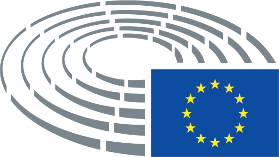 Pieņemšanas datums27.10.2020Galīgais balsojums+:–:0:343634363436Komitejas locekļi, kas bija klāt galīgajā balsošanāBarry Andrews, Anna-Michelle Asimakopoulou, Tiziana Beghin, Geert Bourgeois, Saskia Bricmont, Udo Bullmann, Jordi Cañas, Daniel Caspary, Miroslav Číž, Arnaud Danjean, Paolo De Castro, Emmanouil Fragkos, Raphaël Glucksmann, Markéta Gregorová, Enikő Győri, Roman Haider, Christophe Hansen, Heidi Hautala, Danuta Maria Hübner, Herve Juvin, Maximilian Krah, Danilo Oscar Lancini, Bernd Lange, Margarida Marques, Gabriel Mato, Sara Matthieu, Emmanuel Maurel, Carles Puigdemont i Casamajó, Samira Rafaela, Inma Rodríguez-Piñero, Massimiliano Salini, Helmut Scholz, Liesje Schreinemacher, Sven Simon, Dominik Tarczyński, Mihai Tudose, Kathleen Van Brempt, Marie-Pierre Vedrenne, Jörgen Warborn, Iuliu Winkler, Jan ZahradilBarry Andrews, Anna-Michelle Asimakopoulou, Tiziana Beghin, Geert Bourgeois, Saskia Bricmont, Udo Bullmann, Jordi Cañas, Daniel Caspary, Miroslav Číž, Arnaud Danjean, Paolo De Castro, Emmanouil Fragkos, Raphaël Glucksmann, Markéta Gregorová, Enikő Győri, Roman Haider, Christophe Hansen, Heidi Hautala, Danuta Maria Hübner, Herve Juvin, Maximilian Krah, Danilo Oscar Lancini, Bernd Lange, Margarida Marques, Gabriel Mato, Sara Matthieu, Emmanuel Maurel, Carles Puigdemont i Casamajó, Samira Rafaela, Inma Rodríguez-Piñero, Massimiliano Salini, Helmut Scholz, Liesje Schreinemacher, Sven Simon, Dominik Tarczyński, Mihai Tudose, Kathleen Van Brempt, Marie-Pierre Vedrenne, Jörgen Warborn, Iuliu Winkler, Jan ZahradilBarry Andrews, Anna-Michelle Asimakopoulou, Tiziana Beghin, Geert Bourgeois, Saskia Bricmont, Udo Bullmann, Jordi Cañas, Daniel Caspary, Miroslav Číž, Arnaud Danjean, Paolo De Castro, Emmanouil Fragkos, Raphaël Glucksmann, Markéta Gregorová, Enikő Győri, Roman Haider, Christophe Hansen, Heidi Hautala, Danuta Maria Hübner, Herve Juvin, Maximilian Krah, Danilo Oscar Lancini, Bernd Lange, Margarida Marques, Gabriel Mato, Sara Matthieu, Emmanuel Maurel, Carles Puigdemont i Casamajó, Samira Rafaela, Inma Rodríguez-Piñero, Massimiliano Salini, Helmut Scholz, Liesje Schreinemacher, Sven Simon, Dominik Tarczyński, Mihai Tudose, Kathleen Van Brempt, Marie-Pierre Vedrenne, Jörgen Warborn, Iuliu Winkler, Jan ZahradilBarry Andrews, Anna-Michelle Asimakopoulou, Tiziana Beghin, Geert Bourgeois, Saskia Bricmont, Udo Bullmann, Jordi Cañas, Daniel Caspary, Miroslav Číž, Arnaud Danjean, Paolo De Castro, Emmanouil Fragkos, Raphaël Glucksmann, Markéta Gregorová, Enikő Győri, Roman Haider, Christophe Hansen, Heidi Hautala, Danuta Maria Hübner, Herve Juvin, Maximilian Krah, Danilo Oscar Lancini, Bernd Lange, Margarida Marques, Gabriel Mato, Sara Matthieu, Emmanuel Maurel, Carles Puigdemont i Casamajó, Samira Rafaela, Inma Rodríguez-Piñero, Massimiliano Salini, Helmut Scholz, Liesje Schreinemacher, Sven Simon, Dominik Tarczyński, Mihai Tudose, Kathleen Van Brempt, Marie-Pierre Vedrenne, Jörgen Warborn, Iuliu Winkler, Jan ZahradilAizstājēji, kas bija klāt galīgajā balsošanāSvenja Hahn, Jean-Lin LacapelleSvenja Hahn, Jean-Lin LacapelleSvenja Hahn, Jean-Lin LacapelleSvenja Hahn, Jean-Lin Lacapelle34+ECREmmanouil Fragkos GUE/NGLEmmanuel Maurel, Helmut ScholzNITiziana Beghin, Carles Puigdemont i CasamajóPPEAnna-Michelle Asimakopoulou, Daniel Caspary, Arnaud Danjean, Christophe Hansen, Danuta Maria Hübner, Gabriel Mato, Massimiliano Salini, Sven Simon, Jörgen Warborn, Iuliu Winkler RENEWBarry Andrews, Jordi Cañas, Svenja Hahn, Samira Rafaela, Liesje Schreinemacher, Marie-Pierre VedrenneS&DUdo Bullmann, Miroslav Číž, Paolo De Castro, Raphaël Glucksmann, Bernd Lange, Margarida Marques, Inma Rodríguez-Piñero, Mihai Tudose, Kathleen Van BremptVERTS/ALESaskia Bricmont, Markéta Gregorová, Heidi Hautala, Sara Matthieu3-IDHerve Juvin, Maximilian KrahPPEEnikő Győri60ECRGeert Bourgeois, Dominik Tarczyński, Jan ZahradilIDRoman Haider, Danilo Oscar Lancini, Jean-Lin Lacapelle